ББК60Р13РазработчикиББК 60Р13© ГПОУ РК «Колледж культуры» 2020Содержание1. Паспортрабочей программы учебной дисциплины1.1. Область применения рабочей программы учебной дисциплиныРабочая программа учебной дисциплины «Обществознание» направлена на реализацию федерального государственного образовательного стандарта среднего (полного) общего образования в пределах профессиональной образовательной программы среднего профессионального образования, формируемой на основе федерального государственного образовательного стандарта среднего профессионального образования по специальности СПО 51.02.01 Народное художественное творчество: по виду «Хореографическое творчество»1.2. Место учебной дисциплины в структуре основной профессиональной образовательной программыДанная учебная дисциплина является составным элементом федерального государственного образовательного стандарта среднего общего образования (общеобразовательный учебный цикл) обязательной части циклов ППССЗ.1.3. Цели и задачи учебной дисциплины – требования к результатам освоения учебной дисциплины:Согласно «Рекомендациям по реализации образовательной программы среднего (полного) общего образования в образовательных учреждениях начального профессионального и среднего профессионального образования в соответствии с федеральным базисным учебным планом и примерными учебными планами для образовательных учреждений Российской Федерации, реализующих программы общего образования» (письмо Департамента государственной политики в сфере подготовки рабочих кадров и ДПО Минобрнауки России от 17 марта 2015 г. № 06-259) обществознание в учреждениях среднего профессионального образования (далее – СПО) изучается с учетом профиля получаемого профессионального образования.Изучение обществознания (включая экономику и право) на базовом уровне среднего (полного) общего образования направлено на достижение следующих целей:- развитие личности в период ранней юности, ее духовно-нравственной, политической и правовой культуры, экономического образа мышления, социального поведения, основанного на уважении закона и правопорядка; способности к личному самоопределению и самореализации; интереса к изучению социальных и гуманитарных дисциплин;- воспитание общероссийской идентичности, гражданской ответственности, правового самосознания, толерантности, приверженности к гуманистическим и демократическим ценностям, закрепленным в Конституции Российской Федерации;- освоение системы знаний об экономической и иных видах деятельности людей, об обществе, его сферах, правовом регулировании общественных отношений, необходимых для взаимодействия с социальной средой и выполнения типичных социальных ролей человека и гражданина, для
последующего изучения социально-экономических и гуманитарных дисциплин в учреждениях системы среднего и высшего профессионального образования или самообразования;- овладение умениями получать и критически осмысливать социальную (в том числе экономическую и правовую) информацию, анализировать, систематизировать полученные данные; освоение способов познавательной, коммуникативной, практической деятельности, необходимых для участия в жизни гражданского общества и государства;- формирование опыта применения полученных знаний и умений для решения типичных задач в области социальных отношений; гражданской и общественной деятельности, межличностных отношений, включая отношения между людьми различных национальностей и вероисповеданий, в семейно-бытовой сфере; для соотнесения своих действий и действий других людей с нормами поведения, установленными законом; содействия правовыми способами и средствами защите правопорядка в обществе.Задачи изучения дисциплины:обучение студентов правилам пользования научными инструментами, теориями и методами; формирование аналитического мышления студента, его подготовка к будущей профессиональной деятельности; воспитание социально активной личности, имеющей гуманистическое мировоззрение и способной отстаивать демократические идеалы и защищать патриотическую позицию; научиться корректному ведению дискуссий, отстаиванию в условиях демократии и плюрализма мнений собственной позиции;подготовка студента к жизни во взрослом мире, путем предоставления исчерпывающей информации об окружающем обществе.Основу программы составляет содержание, согласованное с требованиями Федерального компонента государственного стандарта среднего общего образования базового уровня.Обществознание является интегративным курсом, охватывает круг вопросов по философии, экономике, социологии, психологии, политологии и праву, культурологии, раскрывает общество в единстве всех его сфер, институтов и общественных процессов.Изучение Обществознания по данной программе направлено на достижение общеобразовательных, воспитательных и практических задач.Общеобразовательные задачи обучения направлены на развитие интеллектуальных способностей обучающихся, логического мышления, памяти; повышение общей культуры и культуры речи; расширение кругозора обучающихся, знаний об исторических процессах и их закономерностях; формирование у обучающихся навыков и умений аналитической и самостоятельной работы, совместной работы в группах, умений общаться друг с другом и в коллективе.Воспитательные задачи предполагают формирование и развитие личности обучающихся, их нравственно-эстетических качеств, мировоззрения, гражданских черт характера; отражают общую гуманистическую направленность образования и реализуются в процессе коллективного взаимодействия обучающихся, а также в педагогическом общении преподавателя и обучающихся.Практические задачи обучения направлены на развитие всех составляющих общих и профессиональных компетенций.                В результате освоения учебной дисциплины студенты, обучающиеся поспециальности 51.02.01. Народное художественное творчество: по виду «Хореографическое творчество» должен знать: социальные свойства человека, его взаимодействие с другими людьми;сущность общества как формы совместной деятельности людей;характерные черты и признаки основных сфер жизни общества;содержание и значение социальных норм, регулирующих общественные отношения;уметь:описывать основные социальные объекты, выделяя их существенные признаки; человека как социально-деятельное существо; основные социальные роли;сравнивать социальные объекты, суждения об обществе и человеке, выявлять их общие черты и различия;объяснять взаимосвязи изученных социальных объектов (включая взаимодействия общества и природы, человека и общества, сфер общественной жизни, гражданина и государства);приводить примеры социальных объектов определенного типа, социальных отношений, ситуаций, регулируемых различными видами социальных норм, деятельности людей в различных сферах;оценивать поведение людей с точки зрения социальных норм, экономической рациональности;решать в рамках изученного материала познавательные и практические задачи, отражающие типичные ситуации в различных сферах деятельности человека;осуществлять поиск социальной информации по заданной теме в различных источниках (материалах средств массовой информации, учебных текстах и других адаптированных источниках), различать в социальной информации факты и мнения;самостоятельно составлять простейшие виды правовых документов (заявления, доверенности);использовать приобретенные знания и умения в практической деятельности и повседневной жизни для ориентирования в актуальных общественных событиях и процессах, нравственной и правовой оценки конкретных поступков людей, реализации и защиты прав человека и гражданина, осознанного выполнения гражданских обязанностей, первичного анализа и использования социальной информации, сознательного неприятия антиобщественного поведения;приобрести компетенции:ОК 10. Использовать умения и знания учебных дисциплин федерального государственного образовательного стандарта среднего общего образования в профессиональной деятельности.1.4. Рекомендуемое количество часов на освоение примерной программы учебной дисциплины по  специальности Народное художественное творчество: по виду «Хореографическое творчество» 2. Структура и содержание учебной дисциплины2.1. Объем учебной дисциплины и виды учебной работы по  специальности Народное художественное творчество: по виду «Хореографическое творчество»2.2. Тематический план и содержание учебной дисциплины1 семестр (51– максим. учебн. нагрузка, в том числе  34 – аудит., 17 самост.)2 семестр (66 – максим. учебн. нагрузка, в том числе  44 – аудит., 22 самост.)3. Условия реализации учебной дисциплины3.1. Требования к минимальному материально-техническому обеспечениюРеализация учебной дисциплины требует наличияОборудование учебного кабинетаТехнические средства обучения3.2. Информационное обеспечение обученияПеречень рекомендуемых учебных изданий, Интернет-ресурсов, дополнительной литературы.Основные источники:Дополнительные источники: Ресурсы ИнтернетФилософский факультет Санкт-Петербургского государственного университета Электронная библиотекаhttp://philosophy.spbu.ru/libraryСетевые ресурсыhttp://philosophy.spbu.ru/4133Веб-кафедра философской антропологии-Теория- Тексты- Проекты- Энциклопедияhttp://anthropology.ru/ru/index.htmlБиблиотеки, каталоги ресурсов Интернет по обществознанию.Законодательство Россииhttp://www.labex.ruКаталог Российского общеобразовательного порталаhttp://www.school.edu.ruКаталог «Школьный Яндекс»http://school.yandex.ruКоллекция ссылок интернет - ресурсов по истории и обществознаниюhttp://nsportal.ru/shkola/istoriya/library/kollektsiya-ssylok-internet-resursov-po-istorii-i-obshchestvoznaniyuКоллекция ссылок интернет - ресурсов по обществознаниюhttp://school22.admsurgut.ru/Pupils/resurs/obsch/Образовательные ресурсы сети Интернет по обществознанию http://catalog.iot.ru/index.php?cat=33Обществознание/ Файлы/ Абитуриентам и школьникам http://www.twirpx.com/files/abit/sc_social/Портал информационной поддержки Единого государственного экзаменаhttp://ege.edu.ruПортал социально - гуманитарное образованиеhttp://www.humanities.edu.ru - Правоведениеhttp://www.grandars.ru/college/pravovedenie/Федеральный центр информационно-образовательных ресурсов (ФЦИОР)http://eor.edu.ru4. Контроль и оценкарезультатов освоения учебной дисциплины4.1 Банк средств для оценки результатов обученияКонтроль и оценка результатов освоения учебной дисциплины осуществляется преподавателем в процессе проведения практических занятий и лабораторных работ, тестирования, а также выполнения обучающимися индивидуальных заданий, проектов, исследований.Оценочные средства составляются преподавателем самостоятельно при ежегодном обновлении банка средств. Количество вариантов зависит от числа обучающихся.4.2. Примерный переченьвопросов и заданий для проведения итоговой аттестации4.2.1. Защита проектов (групповых)Темы: 1. «Государственный ансамбль песни и танца Республики Коми  «Асья кыа» в годы Великой Отечественной войны».2. «История российской цивилизации в хореографическом искусстве».3. «Коррупция в понимании современной молодёжи».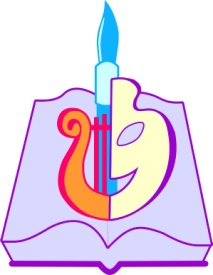 Государственное профессиональное образовательное учреждение РЕСПУБЛИКИ КОМИ«КОМИ РЕСПУБЛИКАНСКИЙ КОЛЛЕДЖ КУЛЬТУРЫ ИМ. в. т. чИСТАЛЕВА»рабочая программа учебной дисциплины ОБЩЕСТВОЗНАНИЕ(включая экономику и право)для студентов, обучающихся по специальностям51.02.01 Народное художественное творчество: по виду «Хореографическое творчество».Сыктывкар 2020Рабочая программа учебной дисциплины «Обществознание», реализующая федеральный государственный образовательный стандарт среднего (полного) общего образования (профильное обучение) в пределах программы подготовки специалистов среднего звена, разработана на основе ФГОС по специальностиРабочая программа учебной дисциплины «Обществознание», реализующая федеральный государственный образовательный стандарт среднего (полного) общего образования (профильное обучение) в пределах программы подготовки специалистов среднего звена, разработана на основе ФГОС по специальности51.02.01Народное художественное творчество: по виду «Хореографическое творчество»Фамилия, имя, отчествоУченая степень (звание)[квалификационная категория]Должность1Пинаевская Елена ИвановнаПерваяпреподавательТехническую и содержательную экспертизу рабочей программы провелиТехническую и содержательную экспертизу рабочей программы провелиТехническую и содержательную экспертизу рабочей программы провелиФамилия, имя, отчествоУченая степень (звание)[квалификационная категория]Должность1Котов Пётр Павловичкандидат исторических наукпрофессор кафедры истории России и зарубежных стран Института гуманитарных наук СыктГУ имени Питирима СорокинаСогласовано с  Педагогическим советом ГПОУ РК «Колледж культуры»Протокол № 1 от «04» сентября 2020 г.УтвержденоПриказом директораГПОУ РК «Колледж культуры»от 04.09.2020 1Паспорт рабочей программы учебной дисциплины42.Структура и содержание учебной дисциплины 72.1.Объем учебной дисциплины и виды учебной работы72.2.Тематический план и содержание учебной дисциплины для студентов, обучающихся по специальности 51.02.01 Народное художественное творчество: по виду «Хореографическое творчество»83Условия реализации учебной дисциплины224Контроль и оценка результатов освоения учебной дисциплины25Обществознаниеназвание дисциплины в соответствии с рабочим учебным планоммаксимальной учебной нагрузки обучающегося117часов, в том числечасов, в том числеобязательной аудиторной учебной нагрузки обучающегосяобязательной аудиторной учебной нагрузки обучающегося78часов,самостоятельной работы обучающегосясамостоятельной работы обучающегося39Часов.№Вид учебной работыОбъем часов1.Максимальная учебная нагрузка (всего)1172.Обязательная аудиторная учебная нагрузка (всего)78Из них практических50Работа над индивидуальным проектом103.Самостоятельная работа обучающегося (всего)393.1.из них: работа над индивидуальным проектом194.Промежуточная аттестация в форме экзамена во 2 семестреИтого117Обществознаниенаименование по  специальности Народное художественное творчество: по виду «Хореографическое творчество»Номер разделов и темНаименование разделов и темСодержание учебного материала; лабораторные работы и практические занятия; самостоятельная работа обучающихся; курсовая работа (проект)(если предусмотрены)Максимальный объем часовСамостоятельная работаСамостоятельная работаАудиторные занятияУровень освоения1234456Раздел 1.Философские и психологические знания об обществе и человеке51141,2,3Тема 1.1.Общество как сложная и динамическая система5114Содержание учебного материалаВходной контрольЛекция: Науки о природе и науки об обществе.1Практическое занятие: Рассмотреть системное строение общества, выделить его элементы и подсистемы. Проанализировать социальное    взаимодействие    и общественные отношения. Дать характеристику основным институты общества.1Практическое занятие: Проанализировать многовариантность общественного развития. Сравнить эволюция и революция как формы социального изменения. Рассмотреть понятие общественного прогресса.1Лекция: Общество и человек перед лицом угроз и вызовов XXI века. Процессы глобализации.Практическое занятие: Выявить и проанализировать глобальные проблемы современности. Рассмотреть право человека на благоприятную окружающую среду и изучить способы его защиты. Привести примеры экологических правонарушений.1Самостоятельная работа:Работа с понятийным аппаратом: общество, подсистемы, институты, революция, модернизация, аграрное общество, информационное общество, индустриальное общество.Работа с материалами учебника Л.Н.Боголюбова, 10 кл.: глава 1, § 1 – 6; письменно ответить на вопросы к главе 1, № 1,2,4, стр.69.1Раздел 2Человек и Общество.1212481,2,3Тема 2.1.Человек как творец и творение культуры.Содержание учебного материала6624Лекция: Человек как результат биологической и социокультурной эволюции.  Практическое занятие:  Дать определения понятиям «мышление», «деятельность», «потребности», «интересы». Выявить их взаимосвязь.1Семинар: Обсудить тему «Наука». Выявить основные особенности научного мышления. Рассмотреть и провести сравнение естественных и социально-гуманитарных наук. Рассмотреть виды человеческих знаний. Рассмотреть проблему познаваемости мира в философия. Дать определение понятию «истина», определить  ее критерии.1Семинар: Провести дебаты по вопросам: «Свобода и необходимость в человеческой деятельности» и «Свобода и ответственность». Свобода и необходимость в человеческой деятельности. Свобода и ответственность.1Практическое занятие: Понятие культуры. Многообразие культур. Религия. Искусство. Мораль. Право. Духовная жизнь человека.1Самостоятельная работа студентовРабота с материалами учебника Л.Н.Боголюбова, 10 кл.: глава 2, § 7-16, 22; письменно ответить на вопросы к главе 2, № 1,4, стр.166.Работа с материалами учебника А.Г.Важенина: глава 1, § 1.1, стр.5-14; записать определения в конспект.Работа с понятийным аппаратом: эволюция, деятельность, потребности, свобода, истина, философия, культура, религия, мораль, право.1Самостоятельная работа студентов Работа над проектом. Предварительное формулирование темы и целей проекта и вариант конечного продукта.1Тема 2.2.Человек в системе общественных отношений.Содержание учебного материала66241,2,3Лекция: Общественное и индивидуальное сознание. Социализация индивида. Самосознание индивида и социальное поведение.1Практическое занятие: Дать определение понятию «Социальная роль». Выявить многообразие социальных ролей.  Дать характеристику социальным ролям в юношеском возрасте.1Семинар: Обсудить тему «Общественная значимость и личностный смысл образования».Проанализировать значимость знаний, умений и навыков людей в условиях информационного общества. Лекция: Правила приема в образовательные учреждения профессионального образования. Порядок оказания платных образовательных услуг.2Самостоятельная работа студентовРабота с материалами учебника А.Г.Важенина: глава 1, § 1.1, стр.15-18; ответить на вопросы № 6-8. Работа с материалами учебника Л.Н.Боголюбова, 11 кл.: § 1-14,32.; письменно ответить на вопросы к первой главе № 1-3, стр.153. Подготовить эссе по теме «Роль образования в современном мире».1Самостоятельная работа студентов Работа над проектом. Предварительное формулирование темы и целей проекта.1Раздел 3.Социальная сфера общества.19196131,2,3Тема 3.1.Социальная структура общества и ее элементы. Социальные отношения.Содержание учебного материала4422Практическое занятие: Рассмотреть социальную структуру общества. Проанализировать социальные отношения. Сравнит социальный статус и социальную роль человека. Дать характеристику социальным группам. Составить схему «Социальная структура современного  общества».1Практическое занятие: Работа в группах. Используя нормативно-правовую документацию составить краткую информационную брошюру «Правовые основы социальной защиты и социального обеспечения. Государственные санкции».1Самостоятельная работа студентовРабота с материалами учебника Л.Н.Боголюбова, 11 кл.: § 1,2,4,5,6,7; письменно ответить на вопросы к § 1, № 1,3,8, 9, 11, стр.14.§ 2, № 5 (заполнить таблицу), стр.25.Подготовить презентацию на тему «Малая группа и её формы». Изучение дополнительной литературы по теме.1Самостоятельная работа студентов Работа над проектом. Определение источников информации.1Тема 3.2.Социальная дифференциация общества Содержание учебного материала44131,2,3Лекция: Социальная стратификация. Социальная мобильность.Практическая работа: Проанализировать понятия «социальная стратификация» и «социальная мобильность». Привести примеры социальной стратификации и социальной мобильности из жизни. Составить схему личной стратификации и мобильности.1Лекция:  Мотивы и предпочтения. Практическая работа: Дать определение понятию «Социальный контроль». Заполнить таблицу: Виды социальных норм и санкций. Рассмотреть понятие «Социальный конфликт».Выявить причины социального конфликта. Предложить методы самоконтроля.1Работа над индивидуальным проектомРабота над индивидуальным проектом1Самостоятельная работа студентовРабота с материалами учебника Л.Н.Боголюбова, 11 кл.: §1,7.15мСамостоятельная работа студентов Работа над проектом. Составление письменного плана проекта. Выбор методов выполнения проекта.30мТема 3.3.Нации и межнациональные отношения.Содержание учебного материала44131,2,3Лекция: Этнические общности. Нации.Практическое занятие: Круглый стол. Дискуссия по теме: «Межнациональные отношения, этносоциальные конфликты, пути их решения».1Практическое занятие: Используя текст Конституции РФ записать «Конституционные принципы национальной политики в РФ».1Практическое занятие: Составить таблицу «Причины национальных конфликтов и пути их решения»1Самостоятельная работа студентовРабота с материалами учебника Л.Н.Боголюбова, 11 кл.: §8,9; устно ответить на вопросы к §. 15мСамостоятельная работа студентов Работа над проектом. Распределение обязанностей между участниками проекта.30мТема 3.4.Семья и брак.44131,2,3Содержание учебного материалаЛекция: Семья и брак.  Проблема развития семейных отношений. Правовое регулирование отношений супругов.Практическое занятие: Используя нормативно-правовые акты РФ выписать порядок и условия заключения и расторжения брака.1Круглый стол: Проблема неполных семей в России.Современная демографическая ситуация в Российской Федерации.1Работа над индивидуальным проектомРабота над индивидуальным проектом1Самостоятельная работа студентовРабота с материалами учебника А.Г.Важенина: глава 4, § 4.5, стр.319-329; ответить на вопросы к параграфу, стр. 329.15Самостоятельная работа студентов Работа над проектом. Согласование и утверждение конечного продукта.30мТема 3.5.Молодежь как социальная группа33121,2,3Содержание учебного материала Лекция: Молодёжь как социальная группа. Практическая работа: Дискуссия по вопросам:- Особенности молодежной субкультуры. -Особенности молодежной политики  в Российской Федерации.1Практическое занятие: Социальные ценности и нормы. Социальный контроль. Социальный конфликт. Отклоняющееся поведение. Типы отклоняющегося поведения.1Самостоятельная работа студентовРабота с материалами учебника А.Г.Важенина: глава 4, § 4.5, стр.300-309; ответить на вопросы к параграфу, стр. 309.15мСамостоятельная работа студентов Работа над проектом. Изучение источников, отбор материала, составление списка литературы (источников).30мРаздел 4Духовная сфера жизни общества.151569Тема 4.1.Духовная культура55231,2,3Содержание учебного материала Лекция: Духовная сфера общества. Мировоззрение. Духовное производство и духовное потребление.Семинар: Обсуждение вопросов: «Проблемы развития духовной культуры в современной России. Человек и культура. Духовный мир личности». Записать выводы по теме.1Семинар: Дискуссия по вопросам: «Познание. Виды человеческих знаний. Роль искусства в познании мира. Новаторство и традиции в культуре. Общество и научно-технический прогресс».1Практическое занятие: На основе изученного материала составить схему «Взаимосвязь духовного производства и духовного потребления»1Самостоятельная работаРабота с материалами учебника А.Г.Важенина: глава 1, § 1.5, глава 2, §2.1; ответить на вопросы к параграфам.подготовить письменное сообщение по теме «Проблемы развития духовной культуры в современной России». Изучение дополнительной литературы по теме.1Самостоятельная работа студентов Работа над проектом. Изучение источников, отбор материала, составление списка литературы (источников).1Тема 4.2.Наука и образование в современном мире.55231,2,3Содержание учебного материала Лекция: Естественные и социально-гуманитарные науки. Основные особенности научного мышления. Образование, этапы развития образования. Политика государства в вопросе образования.Практическое занятие: Работа с ФЗ «Об образовании» (выписать определения понятий, основные положения, выделить главную идею)1Лекция: Научная картина мира. Образование как социальный институт общества.Семинар: Обсуждение вопроса «Научные открытия и их влияние на общество, экономическую сферу».1 Контроль работы над индивидуальным проектом Контроль работы над индивидуальным проектом1Самостоятельная работа студентовРабота с материалами учебника А.Г.Важенина: глава 2, §2.2 – 2.4; ответить на вопросы к параграфам.Подготовить презентацию на тему: «Значимые открытия ХХ века»1Работа над проектом. Изучение источников, отбор материала, составление списка литературы (источников).1Тема 4.3.Роль религии как формы духовной культуры55231,2,3Содержание учебного материалаЛекция: Религия. Основные мировые религии. Формы религии. Практическое занятие: Составить сравнительный анализ по вопросу «Значение и роль религии в жизни общества» в разных исторических эпохах (Древний мир, Средневековье, Новое время, Современность)1Семинар: дискуссия по вопросам- Церковь в современном мире.- Религиозные объединения и организации в РФ. Практическое занятие: Составить таблицу «Характеристика мировых религий».1Контроль работы над индивидуальным проектомКонтроль работы над индивидуальным проектом1Самостоятельная работа студентовРабота с материалами учебника А.Г.Важенина: глава 2, §2.5-2.6; ответить на вопросы к параграфам.1Работа над проектом. Изучение источников, отбор материала, составление списка литературы (источников).1Всего в 1 семестре515117Из них работа над проектом – 9 ч. 34/20 пр.из них 4 – работа над ИПНомер разделов и темНаименование разделов и темСодержание учебного материала; лабораторные работы и практические занятия; самостоятельная работа обучающихся; курсовая работа (проект)(если предусмотрены)Объем часовОбъем часовОбъем часовУровень освоения123456Раздел 5Экономика и ее роль в жизни общества. 19644Тема 5.1.Экономика: наука и хозяйство. Типы экономических систем.4131,2,3Лекция: Экономика и экономическая наука. Метод экономической теории. Рациональное экономическое поведение собственника, работника, потребителя, семьянина, гражданина. Роль государства в экономике. Экономическая политика РФ. Особенности современной экономики России. Факторы производства и факторные доходы. Спрос и предложение. Общественные блага. Внешние эффекты.2Практическое занятие: Составить таблицу с характеристиками «Традиционная экономика. Рыночный механизм. Командно-административная экономика. Смешанная экономика». Выписать модели смешанной экономики.1Самостоятельная работа Подготовить эссе на тему «Особенности рыночных отношений в РФ».Работа с материалами учебника А.Г.Важенина: § 3.1, стр.209-216,ответить на вопросы 1 – 7.1Тема 5. 2.Потребности и ресурсы4221,2,3Содержание учебного материала Семинар: Обсуждение тем: «Экономические ресурсы их ограниченность. Проблема выбора».Практическое занятие: Работа в группах по вопросамФондовый рынок (характеристика)Ценные бумаги (акции, облигации и др.). Основные принципы менеджмента. Основы маркетинга.1Лекция: Экономические и бухгалтерские издержки и прибыль. Постоянные и переменные затраты. Основные источники финансирования бизнеса.1Самостоятельная работаСоставить индивидуальный вариант бизнес-плана  в соответствии с выбранной специальностью.Изучение дополнительной литературы.1Самостоятельная работаРабота над проектом. Предварительный анализ собранной информации.1Тема 5.3.Рыночные структуры. Рынок. Виды рынков.4131,2,3Содержание учебного материала Лекция: Спрос и предложение. Общественные блага. Внешние эффекты. Понятие конкуренции. Политика защиты конкуренции. Совершенная конкуренция, монополия, олигополия. Антимонопольное законодательство.1Практическое занятие: Дать определение понятию «рынок». Составить схему «Виды рынков». Рассмотреть понятие «рынок труда». Дать развёрнутую характеристику понятию «безработица». Рассмотреть и записать государственную политику в области занятости опираясь на законодательную базу РФ. Работа в группах. Работа с ФЗ «О защите конкуренции»ФЗ « О естественных монополиях»Составить конспект по плану:1. Выпиши название источника, место и год создания.2. Прочитай текст полностью, выбери основные мысли.3. Разработай условные знаки сокращения слов.4. Выпиши главные положения текста. 5. Проанализируй их содержание.1Контроль работы над индивидуальным проектомКонтроль работы над индивидуальным проектом1Самостоятельная работа Работа с материалами учебника А.Г.Важенина: § 3.4, стр.255-267,ответить на вопросы к параграфу.15м.Самостоятельная работаРабота над проектом. Предварительный анализ собранной информации.30м.Тема 5.4.Денежная система. Инфляция. Банковская и финансовая система государства.Содержание учебного материала4131,2,3Лекция: Государственный бюджет. Государственный долг. Практическое занятие: Дать определение понятию «налоги».  Рассмотреть виды налогов. Проанализировать отличия налогов с предприятий. Записать права и обязанности налогоплательщиков (работа с НК РФ)Рассмотреть фискальную политику государства.1Лекция: Финансовой система и её структура. Финансовые институты. Банк. Банковская система. Элементы банковской системы. Услуги банка.Практическое занятие: Рассмотреть историю возникновения денег, проследить эволюцию видов денег. Рассмотреть понятие «Кредитно-денежная политика государства». 1Контроль работы над индивидуальным проектомКонтроль работы над индивидуальным проектом1Самостоятельная работа Работа с материалами учебника А.Г.Важенина: § 3.4, стр.254-263,ответить на вопросы 1 – 7.15м.Самостоятельная работаРабота над проектом. Предварительный анализ собранной информации.30м.Тема 5.5.Экономический рост и цикличность развития экономики. Мировая экономика3121,2,3Содержание учебного материала Лекция: Экономический рост и развитие. Понятие ВВП и ВНП. Экономические циклы. Основы денежной и бюджетной политики государства.1Практическое занятие: Рассмотреть вопросы «Мировое хозяйство и международное разделение труда. Государственная политика в области международной торговли. Протекционизм. Валютный курс». Составить развёрнутый конспект.Диспут по вопросам «Глобализация и глобальные экономические проблемы. Интеграционные процессы в экономике».1Самостоятельная работаРабота с материалами учебника А.Г.Важенина: § 3.5, стр.268-276,ответить на вопросы к параграфу.15м.Самостоятельная работаРабота над проектом. Предварительный анализ собранной информации.30м.Раздел 6Политика как общественное явление14591,2,3Тема 6.1Политика и власть. Содержание учебного материала3121,2,3Лекция: Политика. Политическая система. Понятие власти. Типы общественной власти. Практическое занятие: Составить схему «Основные политические институты. Их функции».1Практическое занятие: Составить схему «Политическая структура современной России»1Самостоятельная работа Работа с материалами учебника А.Г.Важенина: § 5.1, стр.330-333,ответить на вопросы к параграфу.Работа с материалами учебника Л.Н. Боголюбова, 11 класс: § 15, стр.155-165,ответить на вопросы к параграфу.1Тема 6.2.Государство в политической  системе.5231,2,3Содержание учебного материалаСеминар: Государство. Внутренние и внешние функции государства. Формы государства: форма правления, административно-территориальное устройство. Государственный суверенитет. 1Лекция: Политический режим, типология политических режимов. Практическое занятие: Рассмотреть демократию, как форму политического режима. Записать определение «Демократия», её основные ценности и признаки. Рассмотреть понятия «Правовое государство», «Гражданское общество», записать определение и признаки правового государства. Проанализировать взаимодействие правового государства и гражданского общества.1Контроль работы над индивидуальным проектомКонтроль работы над индивидуальным проектом1Самостоятельная работаРабота с материалами учебника А.Г.Важенина: § 5.1, стр.330-342, § 5.2, стр. 342 – 358, § 5.3, стр.358-367, § 5.4, стр.367-379, § 5.5, стр.379-387.Подготовиться к проверочной работе.1Самостоятельная работаРабота над проектом. Анализ проделанной работы, формулировка выводов, подготовка к оформлению конечного продукта (буклет, сценарий классного часа, брошюра, информационная листовка). 1Тема 6.3.Личность и государство.3121,2,3Содержание учебного материалаСеминар: Рассмотреть вопросы «Человек в политической жизни. Политическая психология и политическое поведение. Политическое участие и политическое лидерство. Политическая элита. Особенности формирования политической элиты в РФ. Политическая идеология. СМИ в политической системе общества.2Самостоятельная работаРабота с материалами учебника А.Г.Важенина: § 5.6, стр.388-400.Подготовить эссе на тему  «Могу ли я стать политическим лидером?»Дать характеристику и проанализировать деятельность одной из политических партий современной России.1Тема 6.4.Политические партии и движения.3121,2,3Содержание учебного материала Семинар:  Дискуссия по вопросам Избирательная кампания в РФ. Отличительные черты выборов в России. Законодательство Российской Федерации о выборах. Политический процесс. Его особенности в РФ. Регулирование деятельности политических партий в законодательстве РФ.1Контроль работы над индивидуальным проектомКонтроль работы над индивидуальным проектом1Самостоятельная работа Работа с материалами учебника Л.Н. Боголюбова, 11 класс: § 22-23, стр.230-253,ответить на вопросы к параграфам. 15м.Самостоятельная работаРабота над проектом. Оформление конечного продукта (буклет, сценарий классного часа, брошюра, информационная листовка).30м.Раздел 7Право. Правовое регулирование общественных отношений.3311221,2,3Тема 7.1.Право и его роль в жизни общества4221,2,3Содержание учебного материалаЛекция:  Понятие права. Право в системе социальных норм. Система права. Основные институты права, отрасли права. Право и его признаки.  Признаки правового государства Частное и публичное право. 1Практическое занятие: Составить схему «Правовая структура РФ»	Практическое занятие: заполнить таблицу «Правонарушения. Виды правонарушений»1Самостоятельная работа Работа с материалами учебника А.Г.Важенина: § 6.1, стр.401 – 409, выполнить творческое задание к параграфу на стр.409; § 6.2, стр.409 – 414.1Самостоятельная работаРабота над проектом. Оформление конечного продукта (буклет, сценарий классного часа, брошюра, информационная листовка).1Тема 7.2.Формы права.3121,2,3Содержание учебного материала Практическое занятие: Нормативно правовые акты и их характеристики. Субъекты права.1Контроль работы над индивидуальным проектомКонтроль работы над индивидуальным проектом1Самостоятельная работаРабота с материалами учебника А.Г.Важенина: § 6.3, 6.4, стр.415 – 433.Составить (придумать) практические задачи на тему «Правовое положение человека».1Тема 7.3.Правоохранительные органы Российской Федерации.5231,2,3Содержание учебного материала Лекция: Система российского права. Законотворческий процесс РФ.1Практическое занятие:  Работа в группах. Дать характеристику и проанализировать:Судебная система РФ. Адвокатура. Нотариат. Министерство юстиции РФ. Прокуратура. Министерство внутренних дел.  Федеральная служба безопасности.1Практическое занятие:  Составить схему иерархии «Правоохранительные органы РФ».1Самостоятельная работа составление вопросов при помощи которых, можно проверить знания других обучающихся по пройденной теме,письменное оформление выводов по теме1Самостоятельная работаРабота над проектом.  Оформление конечного продукта (буклет, сценарий классного часа, брошюра, информационная листовка).1Тема 7.4.Конституционное право РФ6241,2,3Содержание учебного материала Лекция: Основы конституционного строя России. Система государственных органов. Законодательная и исполнительная власть. Конституционное судопроизводство. Институт президентства. Местное самоуправление.2Практическое занятие:  Работа с правыми документами по вопросам «Гражданство в РФ. Порядок приобретения и прекращения гражданства в России».1Практическое занятие: Работа с Конституцией РФ и Законом о воинской обязанности и военной службе. Выводы по теме: Воинская обязанность, альтернативная гражданская служба.1Самостоятельная работа Работа с материалами учебника А.Г.Важенина: § 6.5, стр.445 – 458, выполнить творческое задание к параграфу, стр.458.1Самостоятельная работаРабота над проектом.  Анализ проделанной работы. Оформление отчёта. 1Тема 7.5.Отрасли Российского права122101,2,3Содержание учебного материала Лекция:  Административное и гражданское право и правоотношения. Субъекты гражданского и административного права.Практическое занятие: Работа в парах с административным и гражданским кодексами РФ по вопросам:Споры и порядок их рассмотрения. Основные правила и принципы гражданского процесса.  Особенности административной юрисдикции. Физические лица, юридические лица. 2Практическое занятие: Работа в парах с административным и гражданским кодексами РФ по вопросам:Организационно-правовые формы и правовой режим предпринимательской деятельности. Имущественные права. Право собственности (движимое и недвижимое имущество). Право на интеллектуальную собственность. Права потребителей. Право наследования. Способы защиты имущественных прав. Неимущественные права: честь, достоинство, имя. Способы защиты неимущественных прав.2Практическое занятие: Работа в парах с семейным кодексом РФ по вопросам:Семейное право. Понятие семейных правоотношений. Порядок и условие заключения и расторжения брака. Брачный договор, права и обязанности супругов. Опека и попечительство.2Практическое занятие:  Работа в парах с трудовым законодательством РФ по вопросам:Трудовое право. Понятие трудовых отношений. Занятость и трудоустройство. Порядок приема на работу. Виды трудовых договоров. Порядок заключения, расторжения договоров. Трудовые споры и их решение.2Практическое занятие:  Работа в парах с законодательством РФ по вопросам:Уголовное правоПреступление и наказание.Состав преступления и уголовная ответственность. Обстоятельства, исключающие уголовное наказание. Порядок наказания несовершеннолетних. Особенности уголовного процесса.2Контроль оформления документации к индивидуальному проектуКонтроль оформления документации к индивидуальному проектуСамостоятельная работа Работа с материалами учебника А.Г.Важенина: § 6.8, 6.9, 6.10, 6.11, стр.475 – 519. Подготовиться к тесту по теме.1Самостоятельная работаРабота над проектом.  Проверка готовности проекта и конечного продукта к защите.1Тема 7.6.Международное право3211,2,3Содержание учебного материалаСеминар по вопросам: Международная защита прав человека в условиях мирного и военного времени. Совет Европы. Европейский суд. Конвенция о правах ребенка.1Самостоятельная работаПодготовить презентацию «Деятельность международных правозащитных организаций».1Самостоятельная работаРабота над проектом. Проверка готовности проекта и конечного продукта к защите.1Всего во 2 семестре6622Из них работа над проектом – 10 час.44/30 пр.из них 6 ч. ИПМаксимальное количество часов за весь курс обучения по дисциплине в 1 – 2 семестре11739Из них работа над проектом – 19 часов 78/50 пр.из них 10 ч.ИП3.1.1учебного кабинетаСоциально-экономических и гуманитарных наукуказывается наименование№Наименования объектов и средств материально-технического обеспеченияПримечанияОборудование учебного кабинета1.рабочие места по количеству обучающихся (25 мест)2.рабочее место преподавателя, оборудованное персональным компьютером с лицензионным или свободным программным обеспечением, соответствующим разделам программы и подключенным к сети Internet и средствами вывода звуковой информации3.доска для мела№Наименования объектов и средств материально-технического обеспеченияПримечанияТехнические средства обучения (средства ИКТ)КомпьютерПринтерМультимедиа проекторСтол для проектораЭкран (на штативе или навесной)№Выходные данные печатного изданияГодизданияГрифВаженин, А. Г. Обществознание для профессий и специальностей технического, естественно-научного, гуманитарного профилей [Текст]: учебник  для студентов учреждений среднего профессионального образования : рекомендовано Федеральным государственным автономным учреждением «Федеральный институт развития образования» / А. Г. Важенин. – М.: Академия, 2019. – 524 с. - (Профессиональное образование).2019Реком.Важенин, А. Г. Обществознание для профессий и специальностей технического, естественно-научного, гуманитарного профилей [Текст]: практикум : учебное пособие  для студентов учреждений среднего профессионального образования : рекомендовано Федеральным государственным автономным учреждением «Федеральный институт развития образования»/ А. Г. Важенин. – М.: Академия, 2018. – 240 с. - (Профессиональное образование).2018Реком.Важенин, А. Г. Обществознание для профессий и специальностей технического, естественно-научного, гуманитарного профилей [Текст]  : контрольные задания : учебное пособие  для студентов учреждений среднего профессионального образования : рекомендовано Федеральным государственным автономным учреждением «Федеральный институт развития образования»/ А. Г. Важенин. – М.: Академия, 2017. – 143 с. - (Профессиональное образование).2017Реком.4.Обществознание. 10 класс : учебник для общеобразовательных организаций : базовый уровень : рекомендовано Министерством образования и науки РФ / [Л. Н. Боголюбов, Ю. И. Аверьянов, А. В. Белявский и др.] ; под ред. Л. Н. Боголюбова [и др.]. – 3-е изд. – Москва : Просвещение, 2016. – 349, [1] с2016Реком.5. Обществознание. 11 класс : учебник для общеобразовательных организаций : базовый уровень : рекомендовано Министерством образования и науки РФ / [Л. Н. Боголюбов, Н. И. Городецкая, Л. Ф. Иванова и др.] ; под ред. Л. Н. Боголюбова [и др.]. – 2-е изд. – Москва : Просвещение, 2016. – 334, [1] с2016Реком.6. Никитин, А. Ф. Право. 10-11 классы : учебник : базовый и углублённый уровни / А. Ф. Никитин, Т. И. Никитина. – 3-е изд., стер. – Москва : Дрофа, 2016. – 447,[1]  с2016Реком.№Выходные данные печатного изданияГодизданияГриф1.Певцова, Е. А. Право: основы правовой культуры: рекомендовано Министерством образования и науки РФ : учебник для 11 класса общеобразовательных учреждений: базовый и профильный уровни: в 2 ч.  / Е. А. Певцова. – 9-е изд. – Москва : «Русское слово», 2013. 2013Реком.2.Барщевский, М. Ю. Большая юридическая энциклопедия для дома и семьи / М. Ю. Барщевский.   – М. : АСТ Москва : АСТ : Астрель, 2010. – 640 с.20103.Бойкова, О. Ф. Правовое регулирование деятельности муниципальных библиотек: научно-практическое пособие. – М.: Либерея-Бибинформ, 2010. – 288 с.20104.КонсультантПлюс: Высшая школа [Электронный ресурс]: специальная подборка правовых документов и учебных материалов: электронная библиотека студента - 201620155.Макеев, А. В. Международное право : учебно-методическое пособие : рекомендовано НМС КРАГСиУ/ А. В. Макеев. – Сыктывкар : ГАОУ ВПО КРАГСиУ, 2012. – 269 с.2012Реком.6.Кравченко, А. И. Обществознание : учебник : рекомендовано УМЦ / А. И. Кравченко. – М. : Проспект, 2006. – 277 с.2006Реком.7.Марченко, М. Н. Правоведение : учебник для студентов / М. Н. Марченко, Е. М. Дерябина. – М. : Проспект, 2010. – 416 с20108.Правовое регулирование отношений в сфере культуры : рекомендовано СПбГУП / А. В. Стремоухова. – Санкт-Петербург: Изд-во СПбГУП, 2008. – 225 с. –  (Новое в гуманитарных науках;  Вып. 34).2008Реком.9.Сборник нормативных документов : в 2 ч / Министерство культуры Республики Коми, ГАУ РК «Центр народного творчества и повышения квалификации» ; отв. за выпуск А. И. Тихомирова. – Сыктывкар, 2012201210.Савина, И. А. Права человека. Информационная поддержка в библиотеке: учебно-методическое пособие. - М. : Литера, 2010 – 202 с. – (Современная библиотека. Вып. 82)201011.«Справочник учреждения культуры», Дом культуры»2016Периодика№Результаты обучения (освоенные умения, усвоенные знания)Формы и методы контроля и оценки результатов обученияОсвоенные умения1описывать основные социальные объекты, выделяя их существенные признаки; человека как социально-деятельное существо; основные социальные роли;Работа  с понятийным аппаратом (Терминологические диктанты)Проведение семинарских занятий.Дискуссии на актуальные темы, работа на практических занятиях и семинарахЭкзамен 2сравнивать социальные объекты, суждения об обществе и человеке, выявлять их общие черты и различия;Составление сравнительных таблиц и схем. Дискуссии на актуальные темы, работа на практических занятиях и семинарахЭкзамен3объяснять взаимосвязи изученных социальных объектов (включая взаимодействия общества и природы, человека и общества, сфер общественной жизни, гражданина и государства);Дискуссии на актуальные темы, работа на практических занятиях и семинарах. Решение проблемно-познавательных задач. Письменные контрольные работы, оценка докладов, презентацийЭкзамен4приводить примеры социальных объектов определенного типа, социальных отношений, ситуаций, регулируемых различными видами социальных норм, деятельности людей в различных сферах;Решение проблемно-познавательных задач. Письменные контрольные работы, оценка докладов, презентаций. Работа с источниками, дополнительной литературой, статьёй журнала, газеты (написание рефератов, эссе, конспектов). Проверка и оценка докладов, рефератов, устный опрос. Экзамен5оценивать поведение людей с точки зрения социальных норм, экономической рациональности;Работа с учебником, статьей журнала, газеты (написание рефератов, эссе, конспектов). Проверка и оценка докладов, рефератов, устный опрос.Экзамен6решать в рамках изученного материала познавательные и практические задачи, отражающие типичные ситуации в различных сферах деятельности человека;Дискуссии на актуальные темы, работа на практических занятиях и семинарахЭкзамен7осуществлять поиск социальной информации по заданной теме в различных источниках (материалах средств массовой информации, учебных текстах и других адаптированных источниках), различать в социальной информации факты и мнения;Составление сравнительных таблиц и схем.Работа с источниками, дополнительной литературой, статьёй журнала, газеты (написание рефератов, эссе, конспектов). Проверка и оценка докладов, рефератов, устный опрос.Экзамен8самостоятельно составлять простейшие виды правовых документов (заявления, доверенности);Решение проблемно-познавательных задач  по политологии, социологии. Решение учебно-практических задач по экономике и праву. Письменные контрольные работы, оценка докладов, презентаций. Выполнение заданий по темам в рамках самостоятельной работы.Сообщения и выступления на семинарах.Экзамен9использовать приобретенные знания и умения в практической деятельности и повседневной жизни для ориентирования в актуальных общественных событиях и процессах, нравственной и правовой оценки конкретных поступков людей, реализации и защиты прав человека и гражданина, осознанного выполнения гражданских обязанностей, первичного анализа и использования социальной информации, сознательного неприятия антиобщественного поведения;Дискуссии на актуальные темы, работа на практических занятиях и семинарах. Выполнение заданий по темам в рамках самостоятельной работы.Сообщения и выступления на семинарах.ЭкзаменУсвоенные знания1социальные свойства человека, его взаимодействие с другими людьми;Самоконтроль.Реферат.Выполнение заданий по темам в рамках самостоятельной работы.Сообщения и выступления на семинарах.Устный опрос.Экзамен2сущность общества как формы совместной деятельности людей;Самоконтроль.Реферат.Выполнение заданий по темам в рамках самостоятельной работы.Сообщения и выступления на семинарах.Устный опрос.Экзамен3характерные черты и признаки основных сфер жизни общества;Самоконтроль.Реферат.Выполнение заданий по темам в рамках самостоятельной работы.Сообщения и выступления на семинарах.Устный опрос.Экзамен4содержание и значение социальных норм, регулирующих общественные отношения;;Самоконтроль.Реферат.Выполнение заданий по темам в рамках самостоятельной работы.Сообщения и выступления на семинарах.Устный опрос.Экзамен